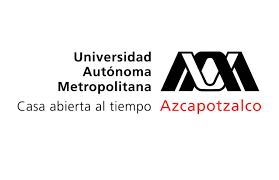 DIVISIÓN DE CIENCIAS Y ARTES PARA EL DISEÑODEPARTAMENTO DE ________________________________________CARTA TEMÁTICANOMBRE DE LA UEA ____________________________CLAVE ______CRÉDITOS__TRIMESTRE_________CARRERA ______________________________PERIODO ESCOLAR_________PROFESOR(RA)_______________________NOTA ACLARATORIA: LOS INCISOS MARCADOS CON UN ASTERISTO (*) SON OBLIGATORIOS. LOS OTROS INCISOS SE RECOMENDA LLENAR PERO NO SON ESTRICTAMENTE NECESARIOS. LO CONTENIDO DENTRO DE LOS RECUADROS SON UNICAMENTE COMENTARIOS QUE CONSIDERAMOS AYUDARÁN A UNA MEJOR COMPRENSIÓN DEL PUNTO A DESARROLLAR.*DESCRIPCIÓN DE LA UEA*OBJETIVO GENERAL*OBJETIVOS PARTICULARES *CONTENIDO SINTÉTICO:*OBJETIVOS DE APRENDIZAJE*MODALIDADES DE CONDUCCIÓN DEL PROCESO DE ENSEÑANZA APRENDIZAJE:REQUERIMIENTOS INICIALES POR PARTE DEL ALUMNO. (EQUIPO, MATERIALES Y/O RECURSOS) CONOCIMIENTOS PREVIOS RECOMENDABLES*MODALIDADES DE EVALUACIÓN DEL PROCESO DE ENSEÑANZA APRENDIZAJE*REVISIONES Y/O TUTORÍAS*BIBLIOGRAFIA*CARTA TEMÁTICA REALIZADA POR FECHA DE ELABORACIÓN*CALENDARIZACIÓNDesglosar por semana/sesión las actividades a realizar durante el trimestre, tan detalladas como sea necesario, recordando que es una propuesta y que pueden realizarse los cambios que se requieran Describir brevemente los tópicos que se abordan en la UEA. Ejm: Esta UEA centra su interés en la tipografía como elemento básico de composición en mensajes visuales, los aspectos que deben considerarse para en su elección y los que influyen en la legibilidad y lecturabilidadEl que viene establecido en el Plan aprobadoLos que vienen establecidos en el Plan aprobadoEnlistado de los temas que vienen en el Plan aprobadoObjetivo de aprendizaje. Para enunciar este objetivo debemos cambiar la postura de “¿qué enseño al alumno?” que comúnmente resulta desproporcionada, por la de “¿qué quiero que aprenda?”, que es más específica y se planea de acuerdo al tiempo asignado a la uea.Contenido¿Qué le debo enseñar?  Propuesta de contenidos y actividades para lograr que aprendan lo que se propone en los objetivos de aprendizajeEvaluación¿Qué voy a evaluar? Evaluar si se lograron los objetivos de aprendizaje a través de los contenidos y actividades propuestos.Estas tres partes deben estar correlacionadas y tener congruencia una con otra ya que si se fragmentan se corre el riesgo de proponer un objetivo, enseñar otros contenidos y evaluar otra cosa, en el formato están desvinculadas y se puede producir el problema mencionado.Objetivo de aprendizaje. Para enunciar este objetivo debemos cambiar la postura de “¿qué enseño al alumno?” que comúnmente resulta desproporcionada, por la de “¿qué quiero que aprenda?”, que es más específica y se planea de acuerdo al tiempo asignado a la uea.Contenido¿Qué le debo enseñar?  Propuesta de contenidos y actividades para lograr que aprendan lo que se propone en los objetivos de aprendizajeEvaluación¿Qué voy a evaluar? Evaluar si se lograron los objetivos de aprendizaje a través de los contenidos y actividades propuestos.Estas tres partes deben estar correlacionadas y tener congruencia una con otra ya que si se fragmentan se corre el riesgo de proponer un objetivo, enseñar otros contenidos y evaluar otra cosa, en el formato están desvinculadas y se puede producir el problema mencionado.Objetivo de aprendizaje. Para enunciar este objetivo debemos cambiar la postura de “¿qué enseño al alumno?” que comúnmente resulta desproporcionada, por la de “¿qué quiero que aprenda?”, que es más específica y se planea de acuerdo al tiempo asignado a la uea.Contenido¿Qué le debo enseñar?  Propuesta de contenidos y actividades para lograr que aprendan lo que se propone en los objetivos de aprendizajeEvaluación¿Qué voy a evaluar? Evaluar si se lograron los objetivos de aprendizaje a través de los contenidos y actividades propuestos.Estas tres partes deben estar correlacionadas y tener congruencia una con otra ya que si se fragmentan se corre el riesgo de proponer un objetivo, enseñar otros contenidos y evaluar otra cosa, en el formato están desvinculadas y se puede producir el problema mencionado.Objetivo de aprendizaje y tiempoContenido (Planteamiento o desarrollo del curso) que debe basarse en el contenido sintéticoModalidades de evaluación del proceso de enseñanza aprendizaje¿Qué quiero que aprendan? ¿De cuánto  tiempo dispongo?¿Cómo lograré que aprendan lo que propuse en el objetivo?¿Cómo evalúo si aprendieron lo que aprendieron en el desarrollo del curso?ProfesorEstudiantesProfesor y estudiantesDescripción de las actividades que realiza el profesor para dirigir el proceso de e-a. Ejm: Exposición de temas, propuesta de proyectos, etc.Descripción de las actividades que realiza el estudiante durante el proceso de e-a. Ejm: investigaciones, exposición de temas, etcDescripción de las actividades que realizan en conjunto estudiantes y profesor durante el proceso de e-a. Ejm: revisión de bocetos, discusión de temas, etc.Enlistar el material, recursos y/o equipo necesario para realizar las actividades didácticas planeadas. Ejm:Catálogo de letras.Tipómetro.Hojas bond o revolución tamaño carta (para bocetaje)Papel opalina o similar (formato según proyecto) para la presentación del trabajoPapel opalina o similar tamaño doble carta (43 x 28 cm) para la entrega de investigaciones.Material auxiliar: goma, lápices, colores, plumones, cinta adheridle, escuadras, tijeras, etc.Enlistado de conocimientos o experiencias de aprendizaje previas necesarias para alcanzar con éxito los nuevos aprendizajes establecidos en los objetivos de la UEA. Ejm:Para que el estudiante pueda cursar esta materia con éxito, es necesario que cuente con los siguientes conocimientos y habilidades:Generalidades sobre composición y color.Conocimientos básicos del manejo de software: Adobe Ilustrator y PhotoshopDestreza en el dibujo con instrumentos y a mano alzada.MODALIDADES DE EVALUACIÓN:Descripción breve y lo más clara posible las actividades y modalidades (particularidades, variantes o formas) con las que se llevará a cabo la evaluación. Ejm:Se motivará la auto-evaluación y co-evaluación, con la finalidad de identificar los logros y las áreas de oportunidad en el proceso de aprendizaje, para realizar los ajustes necesarios en dicho proceso.PROCESO DE ASIGNACIÓN DE NOTAS:Describir y enlistar con la mayor claridad posible la o las modalidades (particularidades, variantes o formas) con las cuales se llevará a cabo dicha evaluación, así como los requisitos indispensables para tener derecho a la evaluación final y el peso o porcentaje de cada actividad. Ejm:Para la asignación de la nota final, se tomarán en cuenta:Promedio de las calificaciones de los trabajos       prácticos realizados a lo largo del trimestre…………………50 %Participación en clase, trabajos de        investigación y proceso de bocetaje…………………………20%Trabajo final (Carpeta de trabajos)...………………………….30%                                                  FINAL……………………………100%ESCALA DE CALIFICACIONESEstablecer el valor numérico a cada una de las letras que se utilizan en la UAM para las calificaciones. Ejm:0- 5.9=NA,     6.0-7.9=S,        8.0-8.9=B,      9.0-10.0=MB      Contacto del profesor: Teléfono, correo electrónico u otra manera de contactar (recomendamos se utilice los medios institucionales para estos fines)Establecer días, hora y lugar de asesorías.Enlistar los libros, revistas y páginas de internet de apoyo a la UEA. Utilizar formato APAEn el caso de libros y revistas, verificar su existencia en la biblioteca de la UAM-ANombre del Colectivo de Docencia, Departamento y nombre de cada profesor del colectivo.Semana No.Actividad